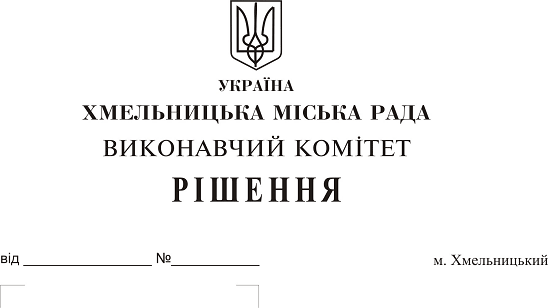 Про внесення змін до рішення виконавчогокомітету від 14.04.2011 № 379   Розглянувши клопотання Департаменту освіти та науки Хмельницької міської ради, у зв’язку із кадровими змінами, керуючись Законом України «Про місцеве самоврядування в Україні», виконавчий комітет міської ради ВИРІШИВ:  1. Внести зміни до рішення виконавчого комітету ради від 14.04.2011 року № 379 «Про затвердження складу комісії по визначенню студентів пільгових категорій для надання їм матеріальної допомоги для навчання у вищих навчальних закладах України всіх форм власності» виклавши додаток у новій редакції (додається).  2. Контроль за виконанням рішення покласти на заступника міського голови Г. Мельник.        Міський голова                                                                                       О. Симчишин                                                                                         Додаток до рішення виконавчого комітету                                                                                             від  22.02.2018 № 135СКЛАДкомісії по визначенню студентів пільгових категорій для надання їм матеріальноїдопомоги для навчання у вищих навчальних закладах України всіх форм власностіКеруючий справами виконавчого комітету                                                                Ю. СабійДепартаменту освіти та науки                                                                                      Р. МиколаївГолова комісії:Мельник Галина Леонтіївна– заступник Хмельницького міського головиЗаступник голови комісії:Миколаїв Роман Дмитрович– директор Департаменту освіти та науки Хмельницької міської радиВідповідальний секретар комісії:Губай Світлана Василівна– заступник директора Департаменту освіти та науки Хмельницької міської радиЧлени комісії:Барабаш-Тимофієва Олена Петрівна– головний спеціаліст відділу загальної середньої освіти та виховної роботи Департаменту освіти та науки Хмельницької міської радиБобровнікова Людмила Володимирівна– заступник начальника відділу по роботі з інвалідами, ветеранами війни та праці управління праці та соціального захисту населення Хмельницької міської радиКаліночкіна Юлія Михайлівна– завідувач науково-методичного центру Департаменту освіти та науки Хмельницької міської радиКондратюк Оксана Анатоліївна– заступник начальника фінансово-економічного відділу Департаменту освіти та науки Хмельницької міської радиз економічних питаньНагорна Віталіна Володимирівна – начальник відділу науки та педагогічних кадрів Департаменту освіти та науки Хмельницької міської радиСобко Наталія Анатоліївна– депутат Хмельницької міської ради, директор навчально- виховного комплексу № 6 м. Хмельницького (за згодою)Солтис Наталія Іванівна– методист науково-методичного центру Департаменту освіти та науки Хмельницької міської радиЯрова Анастасія Вікторівна– депутат Хмельницької міської ради, головний спеціаліст відділу дошкільної та позашкільної освіти Департаменту освіти та науки Хмельницької міської ради (за згодою) 